« Блоки Дьенеша – средство                             развития умственных способностей            детей дошкольного возраста»                                                                 «Ум без догадки и гроша не стоит»                                          Эффективное развитие интеллектуальных способностей детей дошкольного возраста – одна из актуальных проблем современности. Дошкольники с развитым интеллектом быстрее запоминают материал, более уверены в своих силах, легче адаптируются в новой обстановке, лучше подготовлены к школе. Интеллектуальный труд очень нелегок, и, учитывая возрастные особенности детей дошкольного возраста, родители должны помнить, что основной метод развития – проблемно-поисковый, а главная форма организации – игра.                                      В дошкольной педагогике существует множество разнообразных методических материалов( методик, технологий) , которые обеспечивают интеллектуальное развитие детей. Наиболее эффективным пособием из них являются логические блоки Дьенеша.                                                                                                                     Золтан  Дьенеш -безусловно выдающая фигура в детском образовании. Это венгерский психолог, теоретик и практик так называемой "новой математики". Суть этого подхода заключается в том, что математические знания дети получают, не решая многочисленные примеры в тетрадках и читая скучные учебники, а играя. Самое известное его пособие Блоки Дьенеша, которые специально разработаны для подготовки мышления детей к усвоению математики.                                                                                                                                                                                Игры с блоками доступны, на наглядной основе знакомят детей с                                                                                                               формой, цветом, размером и толщиной объектов, с математическими                        представлениями и начальными знаниями по информатике. Развивают у детей мыслительные операции (анализ, сравнение, классификация, обобщение), логическое мышление, творческие способности и познавательные процессы (восприятие, память, внимание и воображение).  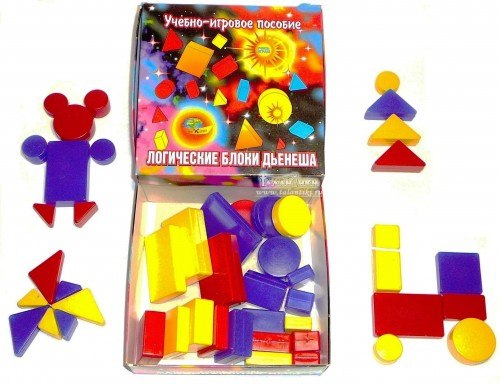 Играя с блоками   Дьенеша, ребенок  выполняет  разнообразные  предметные   действия (разбиение,  выкладывание по определенным правилам, перестроение и др.).                                                                                                                                  Логические блоки Дьенеша представляют собой набор из 48 геометрических фигур: а) четырех форм (круги, треугольники, квадраты, прямоугольники);                                          б) трех цветов (красные, синие и желтые фигуры);                                                                             в) двух размеров (большие и маленькие фигуры);                                                                              г) двух видов толщины (толстые и тонкие фигуры).                 В наборе нет ни одной одинаковой фигуры. Каждая геометрическая                        фигура характеризуется четырьмя признаками: одной из четырех форм, одним из трех цветов, одним из двух размеров, одним из двух видов толщины.     Использование логических блоков в работе с детьми позволяет решить следующие задачи:Развивать логическое мышление. Развивать представление о множестве, операции над множествами. Формировать представления о математических понятиях (алгоритм, кодирование и декодирование информации, кодирование со знаком отрицания).Развивать умение выявлять свойства в объектах, называть их, обобщать объекты по их свойствам (по одному, двум, трем), объяснять сходства и различия объектов, обосновывать свои рассуждения.Познакомить с формой, цветом, размером, толщиной объектов.Развивать пространственные представления.Развивать знания, умения, навыки, необходимые для самостоятельного решения учебных и практических задач.Воспитывать самостоятельность, инициативу, настойчивость в достижении цели, преодолении трудностей.Развивать познавательные процессы, мыслительные операции.Развивать творческие способности, воображение, фантазию, способности к моделированию и конструированию.Развивать психические функции, связанные с речевой деятельностью.          Решение данных задач позволяет в дальнейшем детям успешно овладеть основами математики.  На основе логических блоков разработан игровой материал. Игровые упражнения и игры отличаются занимательностью и соответствуют уровню сложности заданий, предусмотренных современными вариативными программами. Для того, чтобы реализовать индивидуальный подход, целесообразно организовать работу с учетом трех уровней развития детей (низкий, средний, высокий).   Практически все игры и занятия с блоками возможно использовать в работе с детьми разного возраста, в зависимости от уровня их развития. В соответствии с принципом постепенного наращивания трудностей предусматривается, чтобы дети начинали освоение материала с простого манипулирования фигурами. Необходимо предоставить детям возможность самостоятельно познакомиться с логическими блоками. В процессе манипуляций с блоками дети установят, что они имеют различную форму, цвет, размер, толщину. Работу по формированию познавательных способностей целесообразно начать со знакомства с формой, затем с цветом. И, соответственно, предлагать детям задания на развитие умения оперировать одним свойством (обобщать и классифицировать, сравнивать объекты по одному свойству). Когда дети легко и безошибочно будут справляться с заданиями определенной ступени, следует предложить упражнения на развитие умения оперировать сразу двумя свойствами, а затем и тремя, и четырьмя свойствами.    Для проверки того, насколько хорошо дети усвоили свойства фигур, вводится специальный код, графически изображающий данные свойства. Это позволяет развивать способность к моделированию и замещению свойств, умение кодировать и декодировать информацию. Когда дети свободно научатся пользоваться кодовыми карточками, вводится код, обозначающий знак отрицания «не» (не квадратной формы, значит круглой, или треугольной, или прямоугольной; не красный, значит синий, или желтый; не большой, значит маленький и т.д.).  Строгое следование одного этапа за другим необязательно. В зависимости от того, с какого возраста начинается работа с блоками, а также от уровня развития детей, педагог может объединять или исключать некоторые этапы.               Основная цель использования данного дидактического материала:   научить  дошкольников  решать логические задачи на разбиение по свойствам.  А именно –  выявлять в объектах разнообразные свойства, называть их, адекватно обозначать   словом их отсутствие, абстрагировать и удерживать в памяти одно, одновременно  два или три свойства, обобщать объекты по одному, двум или трем свойствам, с учетом наличия или отсутствия каждого. Блоки Дьенеша предназначены для детей от  2 до 8 лет.  В помощь к блокам имеются   альбомы  (для каждого возраста свой).                       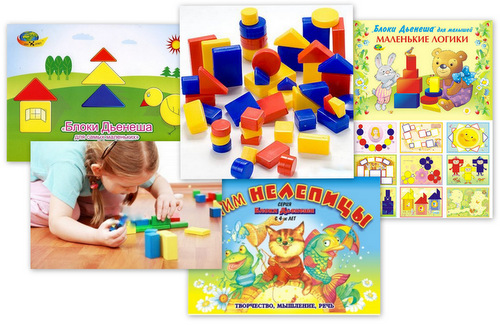 Первый из альбомов, так и    называется –  Блоки Дьенеша для самых маленьких (для  детей с 2 до 3 лет). С детьми от 2 лет уместны простые игры.  Например,  накладывая цветные блоки на цветные изображения в альбоме,  ваш ребенок будет в восторге от того, как под его руками плоскостные изображения превращаются в объемные. 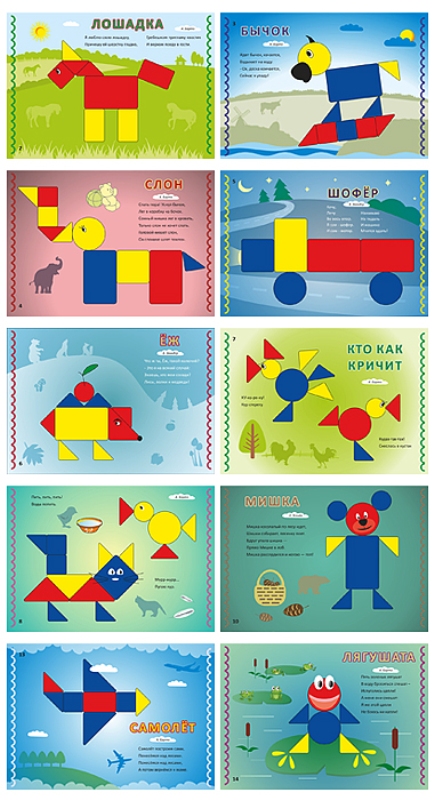 С детьми 3 – 4 лет можно осваивать свойства, слов «такой же», «не такой» по форме, цвету, размеру,  толщине.  Сначала самые простые игры:  «Найди все фигуры, как эта» по цвету (по размеру, форме);  «Найди не такую фигуру, как эта» по цвету (форме, размеру). Детям 4-5 лет можно предложить игры:  «Найди все такие фигуры, как эта» по цвету и форме (по форме  и размеру, размеру и цвету), «Найди не такие фигуры, как эта» по цвету и форме (цвету и размеру, по форме и размеру, по цвету, размеру и форме);   «Найди такие же, как эта» по цвету, но другой формы или такие же по форме, но другого размера или   такие же по размеру, но другого цвета.   Более сложный вариант: найди такие же как эта, по цвету и форме, но другого   размера (такие же по размеру и цвету, но другие по форме; такие же по форме  и  размеру, но другого цвета). 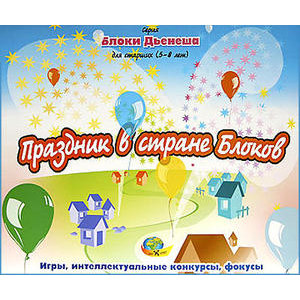 Детям  5-6 лет можно предложить игру «Цепочка»:  от произвольно выбранной фигуры постарайтесь построить как можно длинную цепочку. Варианты построения цепочки:  --  чтобы рядом не было фигур одинаковой формы (цвета, размера, толщины);   --  чтобы рядом не было одинаковых по форме и цвету фигур  (по цвету и размеру, по размеру и форме,   т. д.); --  чтобы рядом были фигуры одинаковые по размеру, но разные по форме…; --  чтобы рядом были фигуры одинакового цвета и размера, но разной формы (одинакового размера, но  разного цвета).Игру   «Второй ряд» можно предложить детям 6-7 лет.Выложить в ряд 5 – 6 любых фигур. Построить над ними второй ряд, но так,чтобы под каждой фигурой    верхнего ряда оказалась фигура другой формы (цвета, размера);  такой же формы, но другого цвета  (размера);   другая по цвету и размеру; не такая по форме, размеру и цвету. «Домино»В этой игре одновременно может участвовать не более 4 детей. Фигуры делятся поровну между участниками. Каждый игрок поочередно делает свой ход. При отсутствии фигуры ход пропускается. Выигрывает тот, кто первым выложит все фигуры.Правила могут быть разными, например:-- ход фигурами другого цвета (формы, размера); --  фигурами того же цвета и формы, но другого размера; --  фигурами другого цвета и формы (цвета и размера, размера и толщины); --  такими же фигурами по цвету и форме, но другого размера; --  ход фигурами другого цвета, формы, размера, толщины.Интересны детям игры  «Раздели фигуры»    Для игры понадобятся игрушки: мишка, кукла, заяц и др. Предложите детям  разделить фигуры между мишкой и зайкой так, чтобы у мишки оказались все красные фигуры,   у  Зайки – жёлтые, а у куклы – синие. Проверьте, правильно ли дети   распределили фигуры.   И т. п.Вариант  посложнее – разделите фигуры так, чтобы у мишки оказались все синие, а у зайки все квадратные.И наиболее трудный вариант – разделите фигуры так, чтобы у мишки были все круглые фигуры, у зайки – все желтые, а у куклы – все большие. «КОДОВЫЙ ЗАМОК» или «ТРЕТИЙ ЛИШНИЙ»На картонку выкладываются 3 фигурки. Две можно объединить по какому-то свойству, одна – лишняя.                                                                                                                           За замком может быть что угодно: сюрприз, вход в комнату, дорога на прогулку…             Ребенок должен открыть замок: догадаться, на какую кнопку нажать и объяснить, почему.    Например: Тут лишняя красная фигура. Потому что эти обе желтые. Нажимаем на красную фигурку!«НАЙДИ КЛАД» или «КУДА СПРЯТАЛСЯ ЩЕНОК»Перед ребенком лежат 8 блоков, спрятана монетка или картинка – щенок. Кладоискатель отворачивается, ведущий под одним из блоков прячет клад. Кладоискатель ищет его, называя различные свойства блоков. Если малыш находит клад, то забирает его себе, а под одним из блоков прячет новый клад. Ведущий вначале сам  выполняет роль кладоискателя и показывает, как вести поиск клада. Называет различные свойств блоков. Например, ведущий спрашивает:                                                                                                                                            - Клад под синим блоком?                                                                                                                   - Нет, — отвечает ребенок.                                                                                                                    - Под желтым?                                                                                                                                       - Нет.                                                                                                                                                   - Под красным?                                                                                                                       - Да.                                                                                                                                                   - Под большим?                                                                                                                                   - Да.                                                                                                                                                     - Под круглым?                                                                                                                                    - Да.                                                                                                                                    Выигрывает тот, кто найдет больше кладов. При повторении игры блоки меняют, увеличивается их количество.«ПОДБЕРИ ПО ЦВЕТУ»Малышей двух – четырех лет хорошо учить классификации. (Цвет, форма, величина, толщина).«АВТОТРАССА (ПОСТРОЙ ДОРОЖКУ)»Перед ребенком табличка – правило построения дорожки.   Он строит дорожку по правилу: чередует блоки с учетом цвета или формы: сначала красный, потом квадратный, затем желтый, и треугольный. Малыш учится выделять свойство, абстрагироваться от других признаков.Для поддержания интереса детей хорошо предлагать различные игровые и практические задачи: мы строили дорожку до коробки с сюрпризом, перебирались по мостику через речку, выкладывали дорожку из льдинок во дворце Снежной Королевы, чтобы помочь убежать Каю и Герде.                                                       А на этом занятии ребята попали в болото. Строят крепкий мостик. Между собой блоки должны быть похожи по двум признакам. Например: фигуры обе синие и толстые.Эти  игры и упражнения с блоками   предназначены для старших дошкольников. Они помогут развить у детей умения разбивать множества на классы по совместимым свойствам, развить умение производить логические операции «не», «и», «или», умения с помощью этих операций строить правильные высказывания, кодировать и декодировать информацию о свойствах предметов.«РАЗДЕЛИ БЛОКИ»                                                                                                                           Игра научит разбивать множество по двум, трем совместимым свойствам, производить логические операции «не», «и», «или».В лесу переполох! Лиса, волк и медведь никак не могут поделить подарки деда Мороза! Дед Мороз сказал взять лисе все маленькие подарки, медведю – все толстые, а волку – круглые.      Но вот беда, есть подарки и круглые и маленькие одновременно. Их должна взять и лиса и волк! А есть подарки и круглые, и маленькие, и толстые! Ими могут играть все звери вместе.     Три пересекающихся обруча (ленточки, веревочки) помогли нам разобраться – выяснить, где чьи подарки, кто чем может пользоваться на правах совместной собственности.                                    Используя блоки Дьенеша, можно сформировать  устойчивый интерес к математическим знаниям, умение пользоваться ими в жизни, стремление самостоятельно их приобретать, развить  у детей приемы мыслительной деятельности: анализ, синтез, сравнение, классификация, аналогия и обобщение, пространственное воображение, вариативность мышления.